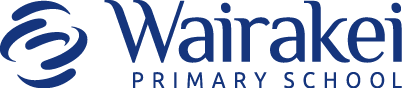 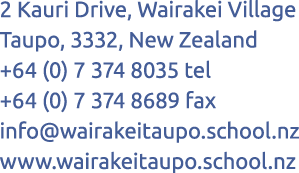 Wairakei Primary School Scale A Teachers Job Description: Name:Employed By: Wairakei Primary School Board of TrusteesResponsible to: Wairakei Primary School Board of Trustees, Principal, Lead TeacherRelationships with: Principal, Deputy and Assistant Principals, Lead Teacher, Teaching Staff, Ancillary Staff, Outside Agencies, Parent, PupilsResponsible For:  Carrying out the professional duties of a teacher according to the policies of the Board of Trustees and to assist with the successful implementation of the National Education Guidelines.Primary Objective:The classroom teacher’s first responsibility is to the learning and teaching of their pupils by developing appropriate learning programmes throughout the year. This includes planning, development of resources, use of  assessment data for every pupil in the class in accordance with the code of ethics from the New Zealand Education Council.Special Nature of the position:To be an active member of all team planning and programmes.Support a school curriculum team.Take part in PTA meetings and school PTA events.Professional Relationships and Professional Values: Teachers engage in appropriate professional relationships and demonstrate Signed: EmployeeSigned: ___________________________					Date ________________________________Signed: Principal on behalf of the Board of TrusteesSigned: ___________________________					Date ________________________________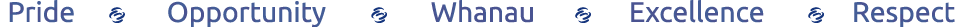 CriteriaKey IndicatorsTe Tiriti o Waitangi PartnershipDemonstrate commitment to tangata whenuatanga and Tiriti o Waitangi partnership in Aotearoa New Zealand.Demonstrate commitment to bicultural partnership in Aotearoa New ZealandWork effectively within the bicultural context of Aotearoa New ZealandProfessional learningUse inquiry, collaborative problem-solving and professional learning to improve professional capability to impact on the learning and achievement of all learners.Use critical inquiry and problem solving effectively in their professional practiceEstablish and maintain effective professional relationships focused on the learning and well-being of all ākonga.Demonstrate commitment to ongoing professional learning and development of personal professional practiceShow leadership that contributes to effective teaching and learningAnalyse and appropriately use assessment information which has been gathered formally and informallyProfessional RelationshipsEstablish and maintain professional relationships and behaviours focused on the learning and wellbeing of each learner.Demonstrate commitment to bicultural partnership in Aotearoa New ZealandEstablish and maintain effective professional relationships focused on the learning and well-being of all ākongaDemonstrate commitment to promoting the well-being of all ākongaDemonstrate in practice their knowledge and understanding of how ākonga learnRespond effectively to the diverse language and cultural experiences, and the varied strengths, interests and needs of individuals and groups of ākongaLearning-focused CultureDevelop a culture that is focused on learning, and is characterised by respect, inclusion, empathy, collaboration and safety.Demonstrate commitment to promoting the well-being of all ākongaPromote a collaborative inclusive and supportive learning environmentRespond effectively to the diverse language and cultural experiences, and the varied strengths, interests and needs of individuals and groups of ākongaDesign for LearningDesign learning based on curriculum and pedagogical knowledge, assessment information and an understanding of each learner’s strengths, interests, needs, identities, languages and cultures.Conceptualise, plan and implement an appropriate learning programmeDemonstrate in practice their knowledge and understanding of how ākonga learnWork effectively within the bicultural context of Aotearoa New ZealandRespond effectively to the diverse language and cultural experiences, and the varied strengths, interests and needs of individuals and groups of ākongaAnalyse and appropriately use assessment information which has been gathered formally and informallyUse critical inquiry and problem solving effectively in their professional practiceTeachingTeach and respond to learners in a knowledgeable and adaptive way to progress their learning at an appropriate depth and pace.Conceptualise, plan and implement an appropriate learning programmeDemonstrate in practice their knowledge and understanding of how ākonga learnAnalyse and appropriately use assessment information which has been gathered formally and informallyDemonstrate commitment to ongoing professional learning and development of personal professional practiceUse critical inquiry and problem solving effectively in their professional practice